The Foundation of Your Education at UW OshkoshStudents in all majors complete general education courses through the University Studies Program.  These general education courses will help to prepare you for advanced study at the university as well as life after graduation.  We encourage you to choose courses to satisfy and enhance major and/or degree requirements. Your general education courses will explore BIG questions; Signature Questions.  You will choose “EXPLORE” courses in Nature, Culture, and Society.   Three of these courses, the “QUEST” series, will provide valuable experiences in addition to Signature Question content.  The USP is completed through an advanced writing course that will “CONNECT” the Signature Questions.  SIGNATURE QUESTIONS:Sustainability: How do people understand and create a more sustainable world?Civic Learning: How do people understand and engage in community life?Intercultural Knowledge*: How do people understand and bridge cultural differences? *These courses also satisfy one of the following requirements: Ethnic Studies (ES) or Global Citizenship (GC)NOTE: Courses in the QUEST series satisfy credit requirements in the EXPLORE category below
Writing & Speaking												6 CREDITS
QUEST Writing: WBIS188 or ENGL110 (H) ________________________ 					3 credits
Remedial English may also be required based on English placement test score
QUEST Speaking: COMM111 or COMM112 (H) ________________________ 				3 creditsExplore (Remember to include your QUEST courses in the appropriate area below)				32 creditsNature (XM & XL)										11 creditsConsider math placement test results, major and degree requirements to determine appropriate course(s)Remedial math may also be required based on math placement test scoreMathematics (XM): ________________________					3 credits
	Laboratory Sciences (XL): ________________________	________________________ 	8 credits
Culture (XC) choose 3 courses from at least 2 different departments					9 credits________________________		________________________		________________________Society (XS) choose 3 courses from at least 2 different departments					9 credits________________________		________________________		________________________Ethnic Studies (ES) / Global Citizenship (GC)* *One of these can be met by an Intercultural Knowledge QUEST course; however you must fulfill both		3 credits
________________________		________________________					                  (ES) 		      	                   (GC)Connect 												3 creditsENGL300, 310 or 312 Connect: Advanced Writing (XK)		4th or 5th semester (after QUEST III is completed)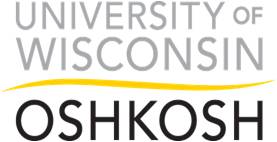  COLLEGE OF LETTERS AND SCIENCEThis planning guide is designed to help you understand your degree requirements for the Bachelor of Fine Arts and the Bachelor of Music degree.  It is your responsibility to understand these requirements.  For an official statement of your individual progress to degree and for additional University requirements please use Titan Web to access your STAR (degree audit).   Always select “Request new STAR” when printing your STAR.  For assistance in understanding your STAR please contact the Undergraduate Advising Resource Center (424-1268).(BFA) Bachelor of Fine Arts Degree RequirementsThe following are additional and/or specific requirements for the BACHELOR OF FINE ARTS degree that might not be met by completion of the University Studies Program.  Refer to your STAR for a complete list of eligible courses for each category.Humanities (HU):  9 credits required (includes courses that satisfy the Culture (XC) category in USP)   Fine Arts majors are required to complete ART209 and ART210 as part of their major.  These courses will satisfy 6 credits of humanities.  The third course must be from an area other than Fine Arts.  Eligible areas include; (a) English literature, (b) Philosophy/Religious Studies, (c) Foreign Language.   	ART209ART210 Area 2:    ___________________________________________________(BM) Bachelor of Music Degree Requirements*Note – students must audition to declare the BMThe following are additional and/or specific requirements for the BACHELOR OF MUSIC degree that might not be met by completion of the University Studies Program. Refer to your STAR for a complete list of eligible courses for each category.Humanities (HU):  9 credits required (includes courses that satisfy the Culture (XC) category in USP) Courses must be taken from a minimum of two different areas.  Eligible areas include (a) English literature, (b) Fine Arts (Art, Music, Theatre, RTF), (c) Philosophy/Religious Studies, (d) Foreign Language.  		Area 1:   ___________________________________________________Area 2:   ___________________________________________________Additional humanities:  ___________________________________________________QUEST I1st Semester  
First Year Experience (FYE)Connecting to CampusQUEST II2nd Semester  First Year Experience - continuedPlanning your FutureQUEST III3rd or 4th SemesterCommunity Experience Explore Course:___________________________________(XL or XC or XS)Explore Course:___________________________________(XL or XC or XS)Explore Course:_________________________________(XL or XC or XS)Paired** with Quest Writing      OR      Quest SpeakingTaken concurrently (if needed) with Quest Writing      OR     Quest SpeakingSignature Question:    1               2               3  (ES  or  GC)Signature Question:    1               2               3  (ES  or  GC)Signature Question:    1               2               3  (ES  or  GC)A complete list of QUEST courses can be found at www.uwosh.edu/usp **Students that have prior credit for writing and/or speaking take an unpaired QUEST IA complete list of QUEST courses can be found at www.uwosh.edu/usp **Students that have prior credit for writing and/or speaking take an unpaired QUEST IA complete list of QUEST courses can be found at www.uwosh.edu/usp **Students that have prior credit for writing and/or speaking take an unpaired QUEST I